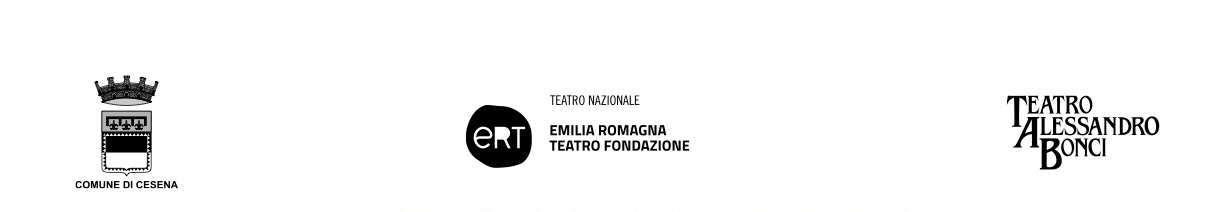 IL BONCI SOTTO LE STELLEserate spettacolari a cura di Emilia Romagna Teatro Fondazionenell’ambito di Cesena riparte - Che spettacolo!30 giugno - 4 agostoChiostro di San Francesco e Villa Silvia di LizzanoPROGRAMMAmercoledì 30 giugno, Villa Silvia di Lizzano, ore 21.30						 Eco Urbana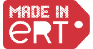 Reading musicato per la sostenibilità ambientalevoci recitanti e canto Paolo Minnielli e Maria Vittoria Scarlatteipianoforte Paolo Minniellia cura di Sergio Lo GattoEmilia Romagna Teatro FondazioneUrbanismo ed ecologia: due temi attuali al centro di una produzione ERT che mescola la lettura ad alta voce con la forma del teatro-canzone. Una serata di divertimento e riflessione.Alla ricerca di nuovi linguaggi per dare al teatro la potenza del “risveglio delle coscienze”, un gigante della letteratura come Bertolt Brecht era solito andare a cercare nelle forme di intrattenimento popolare nuova linfa per la sua espressione artistico-politica. Tra queste, proprio l’ibrido tra monologhi e canzoni, che popolava i kabaretten berlinesi nei primi decenni del Novecento.Per parlare dell’importanza del rapporto tra consumo e sostenibilità, tra natura e stratificazione delle città, Eco Urbana attinge da opere letterarie e materiali di approfondimento sul cambiamento climatico, lo sviluppo sostenibile e la progettazione urbana consapevole, accompagnando le parole, con piglio ironico, a una playlist di musica pop contemporanea.mercoledì 7 luglio, Chiostro di San Francesco, ore 21.30La caduta di Troia  dal Libro II dell’Eneideadattamento e interpretazione Massimo Popoliziomusiche di Stefano Salettieseguite in scena da Barbara Eramo voce e percussioniStefano Saletti oud, bouzouki, bodhran, vocePejman Tadayon kemence, ney, dafCompagnia Umberto OrsiniLa voce magnetica di Massimo Popolizio, accompagnata da musicisti dal vivo, narra il più antico e sanguinoso degli inganni.Alla corte della regina Didone, Enea narra con “indicibile dolore”, la notte di violenza e di orrore che ha segnato la caduta di Troia: l’immenso cavallo di legno, dono dei Greci, viene trasportato dentro le mura della città e si rivela una macchina di morte e distruzione.Sul palcoscenico la voce di Massimo Popolizio si fa materia e immagine, nel racconto di Virgilio che sembra una sorta di sceneggiatura ante litteram. Stefano Saletti, autore delle musiche, suona in scena l’oud, il bouzouki e il bodhran mentre il musicista iraniano Pejman Tadayon il kemence, il daf e il ney, antichi ed evocativi strumenti della tradizione persiana. La voce limpida di Barbara Eramo si muove tra melismi e scale di derivazione mediorientale, cantando in ladino, aramaico, ebraico e sabir, antica lingua del Mediterraneo. Una vera e propria “partitura” che fa di questa pièce un’operina.lunedì 19 luglio, Chiostro di San Francesco, ore 21.30Anima smarritaConcertato a due su Dante Alighieri a cura di Alessio Boni e Marcello Prayer (voci recitanti)per il VII centenario dalla morte di Dante distribuzione AidaStudio ProduzioniRiflessi, disvelamenti e apparizioni a servizio della parola di Dante, nel VII centenario dalla morte: le voci intense di Alessio Boni e Marcello Prayer si alternano a tracce audio e si intrecciano, per diventare una sola. Al tumulto fonico delle terzine dantesche si affiancano testimonianze di poeti del Novecento, uniti tutti dall’amore per la visione del Sommo Poeta.Pasolini, Borges, Montale, Ungaretti, Carmelo Bene: sono solo alcuni degli autori che dialogano con la Commedia nella partitura lirica degli interpreti.Entrambi allievi di Orazio Costa Giovangigli, uno dei maggiori esponenti della pedagogia teatrale europea, Boni e Prayer si misurano con un compito preciso, indicato dal loro maestro all’attore che affronta la poesia: rivelare una zona quanto mai segreta e intensa dell’essere umano, da esplorare e condividere con lo spettatore.mercoledì 21 luglio, Villa Silvia di Lizzano, ore 21.30Planet B. Un mondo ancora possibile?a cura di Sergio Lo Gatto e Silvia Rigontesti di Philip Braithwaite, Alister Emerson, Georgina Escobar, Philip Luswata, Matthew Paul Olmos, Madeline Sayet, Stephen Sewell, Elspeth Tilley, Meaza Workucon la Compagnia permanente di ERTregia di Silvia Rigonin collaborazione con The Climate Change Theatre ActionEmilia Romagna Teatro FondazioneCambiamenti climatici, crisi ambientale, emergenza ecologica: una serata di riflessione sulle responsabilità umane verso il pianeta, realizzata da ERT Fondazione con la Compagnia permanente e in collaborazione con The Climate Change Theatre Action.Le recenti trasformazioni del clima lasciano segni dappertutto, ci dicono come e perché stiano cambiando o scomparendo le stagioni o le specie animali, segnano il passare del tempo assestandolo su un ritmo rapido e in pericolosa discesa.Il nostro è un pianeta sferico. O quasi. Significa che per osservarlo tutto e averne una visione totale bisogna girarci attorno. La selezione di testi proposta nella serata prova proprio a fare questo: scritti da autrici e autori di vari paesi, per convocare un discorso globale, aumentato e aperto alle responsabilità dell’intera specie umana.mercoledì 28 luglio, Chiostro di San Francesco, ore 21.30Credo dell’Orchestra di Piazza Vittorioconcerto sul dialogo interreligiosodirezione artistica e musicale Mario Troncotesti originali di José Tolentino de Mendonçamusica originale di Mario Tronco, Leandro Piccioni, Ziad Trabelsi, Kaw Dialy Madi Sissokoproduzione artistica e arrangiamenti di Mario Tronco, Leandro Piccioni, Pino PecorelliVagabundos, Festival Todos Caminhada de CulturasUn concerto che mescola suoni, atmosfere e immaginari di mondi religiosi distanti tra loro, con le musiche originali dell’Orchestra di Piazza Vittorio e le note di Rossini, Britten, de Machaut, insieme a canti sufi e brani di altre tradizioni.Trovare una traduzione musicale dell’espressione “dialogo interculturale” è l'obiettivo di Credo: l’ensemble OPV si rimette in viaggio e percorre diversi continenti, con le loro culture, i loro suoni e la loro storia.  Nove musicisti portano in scena strumenti particolari provenienti da diverse parti del mondo: la kora, un’arpa-liuto diffusa in buona parte dell’Africa occidentale, l’oud, strumento arabo della famiglia dei liuti, ma anche il violoncello e il basso elettrico, a noi più familiari, l’organo, punto fermo della produzione sacra occidentale, e fonti di musica elettronica. Una sorta di oratorio interreligioso su testi scritti e scelti dal sacerdote e poeta José Tolentino Mendonça, una delle voci più autorevoli della cultura cattolica portoghese. mercoledì 4 agosto, Chiostro di San Francesco, ore 21.30Rimbamband Show con Raffaello Tullo, Renato Ciardo, Vittorio BrunoFrancesco Pagliarulo, Nicolò Pantaleo (la Rimbamband)AgidiUn irresistibile mix di musica, mimo, clown, tip tap, teatro di ﬁgura e rumorismo: è il Rimbamband Show, lo spettacolo di cinque artisti fuori dal comune che giocano con canzoni, note, rumori, suoni, strumenti, corpi, parole e un pizzico di “genuina follia”.Un sassofonista “avanzo di balera”, un contrabbassista stralunato, un pianista virtuoso, un batterista “rompiscatole”, il capobanda “ormai sempre più esaurito”: torna il tour de force della comicità proposto da questa band capace di incantare, illudere, emozionare, provocare.Allo spegnersi delle luci, il reale diventa surreale, l’impossibile possibile, il possibile improbabile, e tutti gli spettatori sono travolti da un turbine di fantasia teatrale e parodia, con il ritmo incalzante e l’inesauribile energia di un gruppo di sognatori sempre pronti a stupire, per farci tornare per qualche istante bambini. INFORMAZIONIChiostro di San Francesco, Via Montalti, 4 - CesenaBiglietto intero € 15Ridotto under 35, over 60, convenzioni* € 12*l’elenco è disponibile sul sito del Teatroprevendita € 1Villa Silvia di Lizzano, Via Lizzano, 1241 - CesenaIngresso gratuito su prenotazioneBiglietteria Teatro BonciPiazza Guidazzi - Cesena0547 355959 - info@teatrobonci.itApertura da mercoledì 23 giugno, nei giorni feriali, dal lunedì al venerdì, ore 10.00-14.00.Nei giorni degli spettacoli programmati al Chiostro di San Francesco apertura anche pomeridiana: ore 17.00-19.00. In tutti i giorni di spettacolo: dalle ore 20.00 sui luoghi di rappresentazione.cesena.emiliaromagnateatro.com